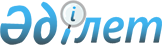 Солтүстік Қазақстан облысы Аққайың ауданы мәслихатының 2018 жылғы 31 мамырдағы № 20-1 "Жер салығының мөлшерлемелері туралы" шешіміне өзгерістер енгізу туралыСолтүстік Қазақстан облысы Аққайың ауданы мәслихатының 2020 жылғы 31 наурыздағы № 37-2 шешімі. Солтүстік Қазақстан облысының Әділет департаментінде 2020 жылғы 31 наурызда № 6139 болып тіркелді
      Қазақстан Республикасының 2001 жылғы 23 қаңтардағы "Қазақстан Республикасындағы жергілікті мемлекеттік басқару және өзін-өзі басқару туралы" Заңының 7-бабына, Қазақстан Республикасының 2016 жылғы 6 сәуірдегі "Құқықтық актілер туралы" Заңының 26-бабына сәйкес Солтүстік Қазақстан облысы Аққайың ауданының мәслихаты ШЕШІМ ҚАБЫЛДАДЫ:
      1. Солтүстік Қазақстан облысы Аққайың ауданы мәслихатының "Жер салығының мөлшерлемелері туралы" 2018 жылғы 31 мамырдағы № 20-1 шешіміне (2018 жылғы 18 маусымда Қазақстан Республикасы нормативтік құқықтық актілердің эталондық бақылау электрондық түрдегі банкінде жарияланған, Нормативтік құқықтық актілерді мемлекеттік тіркеу тізілімінде № 4757 болып тіркелген) келесі өзгерістер енгізілсін:
      көрсетілген шешімнің кіріспесі жаңа редакцияда баяндалсын:
       "Салық және бюджетке төленетін басқа да міндетті төлемдер туралы" 2017 жылғы 25 желтоқсандағы Қазақстан Республикасы Кодексінің (Салық кодексі) (бұдан әрі-Кодекс) 509-бабының 5-тармағына, 510-бабының 1-тармағына сәйкес, Солтүстік Қазақстан облысы Аққайың ауданының мәслихаты ШЕШІМ ҚАБЫЛДАДЫ:";
      2-тармақ жаңа редакцияда баяндалсын:
       "2. Қазақстан Республикасының жер заңнамасына сәйкес пайдаланылмайтын ауыл шаруашылығы мақсатындағы жерге осы Кодекстің 503-бабында белгіленген жер салығының базалық мөлшерлемелері он есеге арттырылсын.".
      2. Осы шешім ресми жариялануы тиіс және 2020 жылдың 1 қаңтарынан бастап қолданысқа енгізіледі.
					© 2012. Қазақстан Республикасы Әділет министрлігінің «Қазақстан Республикасының Заңнама және құқықтық ақпарат институты» ШЖҚ РМК
				
      Солтүстік Қазақстан облысы 
Аққайың ауданы 
мәслихатының 
XXXVII сессиясының торағасы 

Ж.Ахметова

      Солтүстік Қазақстан облысы 
Аққайың ауданы 
мәслихатының хатшысы 

С.Муканов
